НАРУЧИЛАЦКЛИНИЧКИ  ЦЕНТАР ВОЈВОДИНЕул. Хајдук Вељкова бр. 1, Нови Сад(www.kcv.rs)ОБАВЕШТЕЊЕ О ЗАКЉУЧЕНОМ УГОВОРУ У  ПОСТУПКУ ЈАВНЕ НАБАВКЕ БРОЈ 16-14-O, партија 1Врста наручиоца: ЗДРАВСТВОВрста предмета: Опис предмета набавке, назив и ознака из општег речника набавке: набавка филмова, фиксира и развијача - зелени филмови, за потребе Клиничког центра Војводине24931230 – развијачи за рендгенске снимке 24931240 – фиксири за рендгенске сликеУговорена вредност: без ПДВ-а 2.166.400,00 динара, односно 2.599.680,00 динара са ПДВ-омКритеријум за доделу уговора: економски најповољнија понудаБрој примљених понуда: 4Понуђена цена: Највиша: 2.718.660,00 динараНајнижа: 2.166.400,00 динараПонуђена цена код прихваљивих понуда:Највиша: 2.718.660,00 динара Најнижа: 2.166.400,00 динараДатум доношења одлуке о додели уговора: 17.03.2014.Датум закључења уговора: 09.04.2014.Основни подаци о добављачу:„Medicom“ д.о.о., Поцерска 3, ШабацПериод важења уговора: годину дана од дана закључења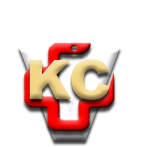 КЛИНИЧКИ ЦЕНТАР ВОЈВОДИНЕ21000 Нови Сад, Хајдук Вељка 1, Србија,телефон: + 381 21 487 22 05; 487 22 17; фаx : + 381 21 487 22 04; 487 22 16www.kcv.rs, e-mail: uprava@kcv.rs, ПИБ:101696893